Муниципальное бюджетное дошкольное образовательное учреждение детский сад общеразвивающего вида «Северное сияние», п.Нижнесортымский Сургутский районПроект «Подснежник – вестник весны»Разработала воспитатель первой категорииИбраева Лилия РафаильевнаПробивался сквозь снежок,Удивительный росток.Самый первый, самый нежный,Самый бархатный цветок!Ежегодно 19 апреля во многих странах мира отмечается уже ставший традиционным красивый весенний праздник — День подснежника. Этот день символизирует наступление тепла и солнечных дней. Действительно, после того, как увидишь нежные хрупкие цветы, в сердце поселяется весна, и даже временный возврат холодов уже не может испортить радостного настроения. День подснежника первыми стали праздновать в Англии; праздник отмечается с 18 апреля 1984 года. Англичане очень любят этот белоснежный цветок, разводят и высаживают на городских клумбах его так же успешно, как, тюльпаны и гиацинты в Голландии.Подснежник является единственным растением, способным выживать в суровых условиях ранней весны.Во все времена, вокруг подснежника существовали многочисленные легенды и приметы, одна другой интереснее.Самыми главными считаются две сказки о происхождении белого цветка. Согласно первой, после изгнания Адама и Евы на землю, они впервые увидели снег и стали замерзать. Ева расплакалась, вспоминая о райских садах, а милосердный бог превратил пару снежинок в подснежники, чтобы утешить ее и подарить надежду на лучшее будущее.По второй, весна раздавала цветам наряды к первому солнечному дню, подснежнику достался белый, но снег тоже пожелал принять участие в празднике, и смелый цветок разделил с ним свое платье. Вместе празднуя, они так сдружились, что до сих пор не расстаются.На Руси существовала легенда, что однажды Зима-старуха со своими спутниками Стужей и Ветром решила не пускать на землю Весну. Все цветы испугались ее угроз, кроме подснежника, который выпрямил свой стебелек и смог выбраться из под снежного покрывала. Увидело Солнце его лепестки и согрело землю теплом, открыв дорогу Весне…Проект: «Подснежник – вестник весны»Вид проекта: познавательно-творческийУчастники проекта: воспитатели, дети II младшей группы, родителиСроки реализации: краткосрочный  (15-19 апреля)Актуальность: В связи с суровыми климатическими условиями, дети затрудняются в определении времени года. Не могут назвать примет, наступления весны, первые цветы.Цель проекта:   формирование познавательного интереса у детей к изучению первых весенних цветов – подснежников.Задачи: Раскрыть понятие первого весеннего цветка, познакомить со строением, особенностями.Обогащать словарь детей через художественное слово.Развивать мелкую моторику рук при помощи пальчиковых игр.Привлечь родителей к сотрудничеству в развитии творческого воображения у детей, при оформлении выставки поделок.Воспитывать любовь и бережное отношение к природе.Предполагаемый результат:Сформированность у детей и их родителей чувства бережного отношения к природе.Развитие творческих способностей у детей и их родителей.Обогащение активного словаря детей через художественные произведения.Активизация родительской общественности во взаимодействии с ДОУ.I этап – подготовительный: Вхождение в проблему, подбор и изготовление пособияИзготовление папки-передвижки «День подснежника»II этап – основной:Рассматривание иллюстрацийОтгадывание загадок о подснежникеЧтение и заучивание  стихотворений Дидактические игры и упражнения: «Цветочное домино», «Лото», «Третий лишний»,  «Помоги бабочке найти свой цветок», разложи картинки по порядку»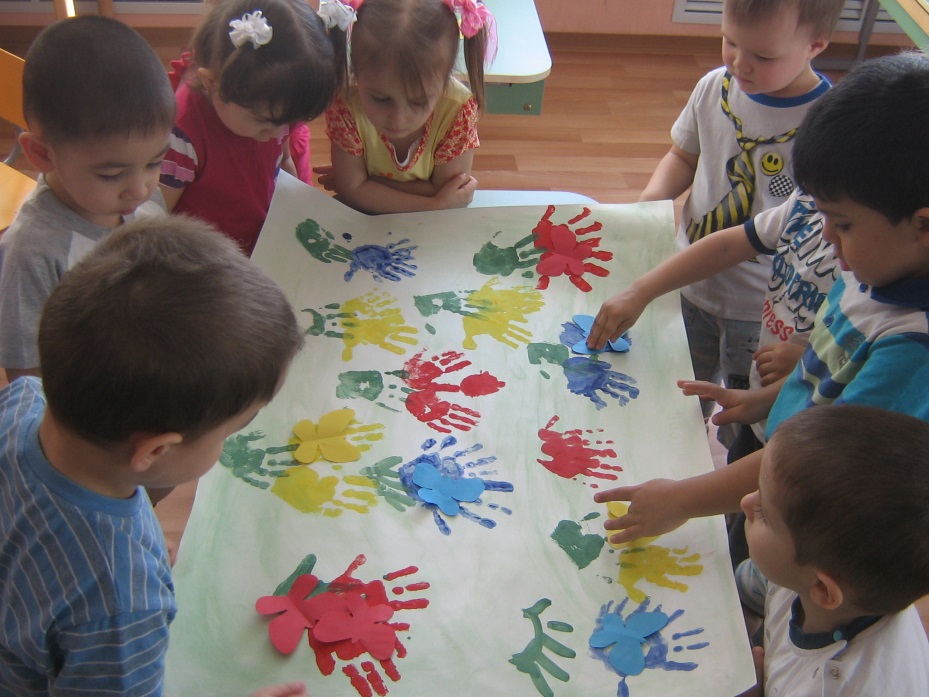 Пальчиковые игры:  «Подснежник», «Алые цветки», «Цветок».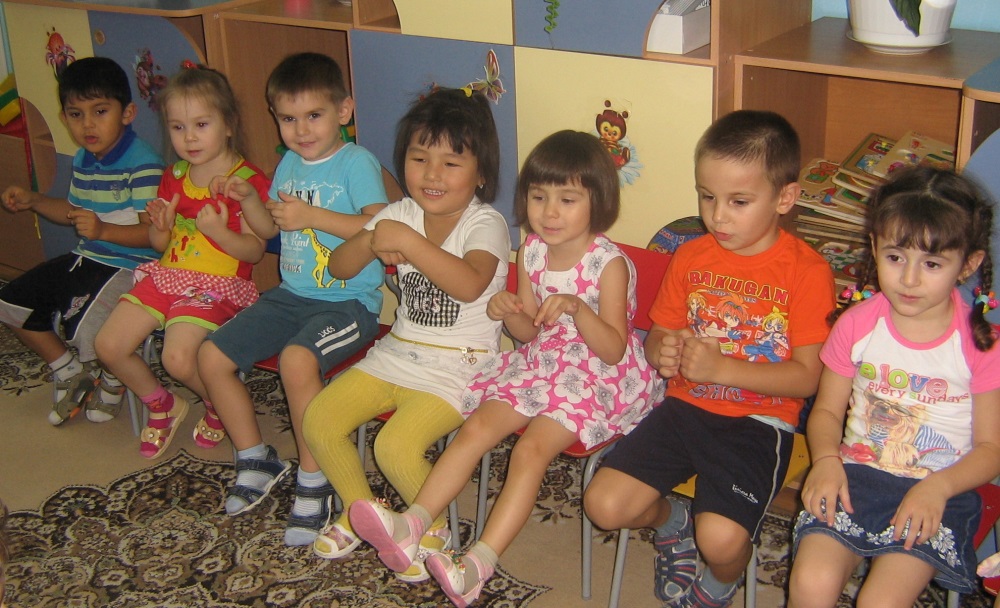 III  этап –подведение итогов: Оформление выставки совместных  поделок детей и родителей.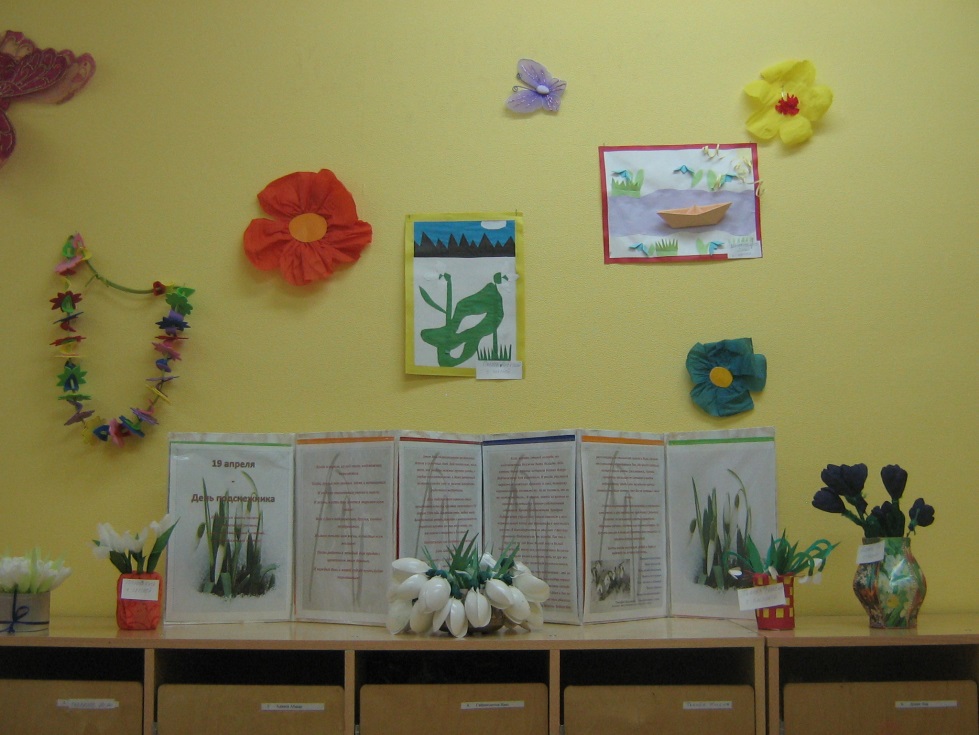 Изготовление поделки «Подснежник» 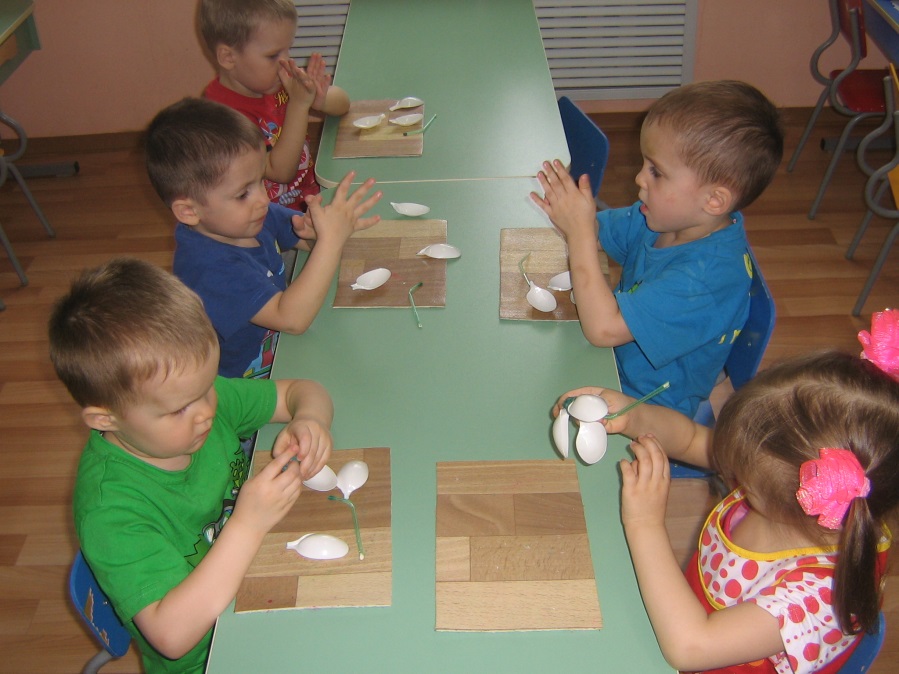 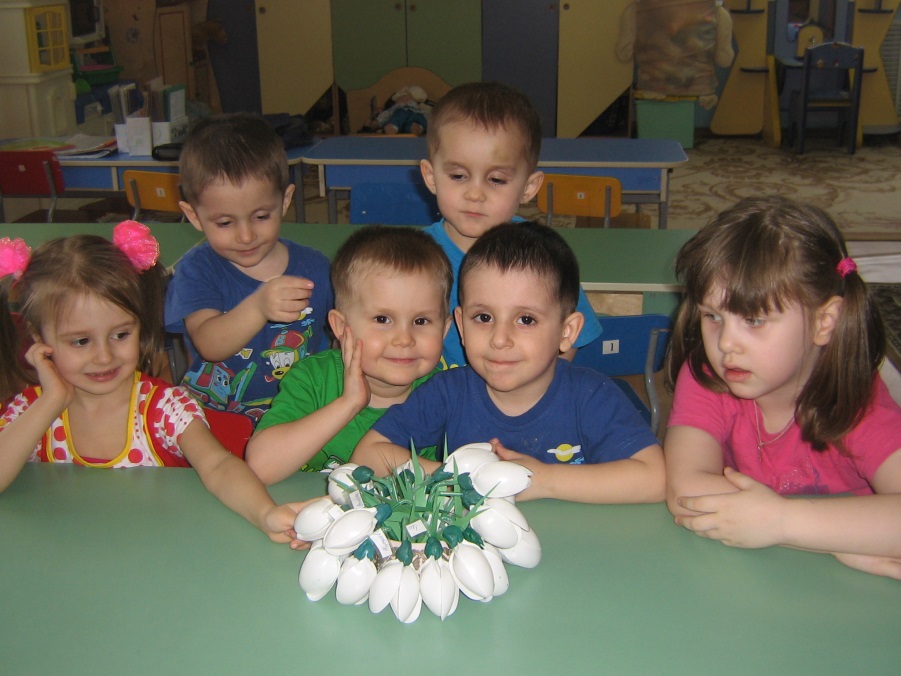 Используемые источники:Волчкова В.Н., Степанова Н.В. Конспекты занятий во второй младшей группе детского сада. Практическое пособие для воспитателей и методистов ДОУ.-Воронеж: ИП Лакоценин С.С., 2009.Воронкевич О.А. Добро пожаловать в экологию! Часть I. – СПб.: «ДЕТСТВО-ПРЕСС»,2004Лаптева Г.В. Развивающие прогулки для детей 3-4лет. Программа для детского сада и не только.- СПб.: Речь;М.:Сфера,2011http://malyshlandia.ruhttp://www.calend.ru/holidays/0/0/3065/http://www.restbee.ru/guides/razvliechieniia-i-prazdniki/5-liubopytnykh-faktov-ko-dniu-podsniezhnika.htmlФотографии из личного архива автора.Приложение  Загадки: У занесённых снегом кочек, Под белой шапкой снеговой, Нашли мы маленький цветочек, Полузамёрзший, чуть живой. (подснежник)Первым вылез из землицы На проталинке. Он мороза не боится, Хоть и маленький. (подснежник)Из-под снега расцветает, Раньше всех весну встречает.(подснежник)Пробивался сквозь снежок,  Удивительный росток.  Самый первый, самый нежный,  Самый бархатный цветок!(подснежник)Стихотворения:Подснежник                           Елизавета СтюартЯ иду в лесу весною,  Надо мною – синева…  Подо мною плотным слоем  Прошлогодняя листва.  Хоть пригорок и оттаял,  Но в тени лежит снежок,  И на шаг не отступая,  Рядом с ним растет цветок.  Он под снегом пробирался,  Он искал себе пути,  Он нисколько не боялся  Слишком рано расцвести!  У него прохладный стебель,  Пять прозрачных лепестков…  Тихо тают в синем небе  Хлопья белых облаков.  Я несу цветок домой  Вместе с влажною землей,  Вместе с новенькой травой  И с букашкой полевой.            ПодснежникАнзельмас Матутис  Я родился!  Я родился!  Снег пробил,  На свет явился!  Ух, какой ты, снег, колючий,  Ты холодный, снег, и злющий.  О морозах зря мечтаешь,  Очень скоро ты растаешь,  Уплывешь потоком в речку  И не скажешь ни словечка!* * *              Тимофей Белозеров     Плакала Снегурочка,  Зиму провожая.  Шла за ней печальная,  Всем в лесу чужая.  Там, где шла и плакала,  Трогая берёзы,  Выросли подснежники -  Снегурочкины  Слезы.                                                                                         Подснежник   Людмила КудрявскаяПрибежал подснежник  В мартовский лесок,  Заглянул подснежник  В чистый ручеек.  И, себя увидев,  Крикнул: "Вот те на!  Я и не заметил,  Что пришла весна".                Подснежник                                   П.С.СоловьёваВ лесу, где берёзки столпились гурьбой, Подснежника глянул глазок голубой. Сперва понемножку Зелёную выставил ножку, Потом потянулся из всех своих аленьких сил И тихо спросил : "Я вижу, погода тепла и ясна, Скажите, ведь правда, что это весна?"  Дидактические игры и упражнения:  «Кто больше назовет весенних примет» (с опорой на сюжетную картинку)«Найди ошибку в рассказе»:         Наступила весна. Тает снег. Птицы собираются в теплые края…          Наступила весна. Листья на деревьях желтеют и опадают…«Найди ошибку и исправь»:Солнце пригревает, потому что стал таять снег.Пришла весна, потому что прилетели грачи.Солнце пригревает, потому что распустились почки на деревьях.«Что изменилось?»«Третий лишний»«Что сначала, что потом?» (семя, росток, растение, цветущее растение, растение с плодами)Пальчиковые игры:Народные приметы:Вода с гор потекла, весну принесла.Длинные сосульки - к долгой весне.Апрель с водой – май с травой.Мокрый апрель – хорошая пашня.Вода на лугу – сено в стогу.Подвижная игра :«С проталинки на проталинку»Цель: развивать умение быстро бегать, прыгать, увертываться от ловишки.«Подснежник»«Алые цветки»Наши алые цветки распускаю лепестки, Ветерок чуть дышит – лепестки колышет.Наши алые цветки закрывают лепестки,Головой кивают – тихо засыпают.Ладони соединены в форме тюльпана,пальцы медленно раскрываются.Производятся плавные покачивания кистями рук. Пальцы медленно закрываются, приобретая форму цветка. Производятся покачивания головой цветка.«Цветок»Вырос высокий цветок на поляне,Утром весенним раскрыл лепестки.Всем лепесткам красоту и питаньеДружно дают под землёй корешки.Руки в вертикальном положении прижаты др. к др.Развести пальцы и слегка округлить их.Ритмичное движение пальцев вместе-врозь.Ладони опустить вниз и тыльной стороной прижать др. к др., пальцы развести.